SOZIALDEMOKRATISCHE PARTEI DEUTSCHLANDS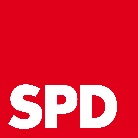 Fraktion BargteheideFraktionsvorsitzender - Mehmet DalkilincTraberstieg 6, 22941 BargteheideTelefon: 0172 5166672md@spd-bargteheide.dewww.spd-bargteheide.deBargteheide, den 6. November 2019Antrag für den Haupt- und Sozialausschuss am 27.11.2019

 Verbesserung der Sicherheitsvorkehrungen am Bahnhof BargteheideSehr geehrte Frau Harmuth,die SPD-Fraktion beantragt für die o.g. Sitzung den nachstehenden Antrag zu behandeln.Der Haupt- und Sozialausschuss möge beschließen:Die Stadt Bargteheide stellt, in enger Abstimmung mit der Deutschen Bahn und der Polizei, jeweils auf der West- und Ostseite des Bahnhofs an geeigneter Stelle eine SOS-Notrufsäule (mit integriertem Defibrillator) auf. Der Hinweis auf die SOS-Notrufsäulen ist durch geeignete Beschilderungen und Wegeleitsysteme sicherzustellen.
Die Stadt Bargteheide wird gebeten, in enger Abstimmung mit der Deutschen Bahn und der Polizei, zu prüfen, an welchen geeigneten Plätzen/Punkten sich im Bahnhofsareal eine Videoüberwachung  im Rahmen der datenschutzrechtlichen Bestimmungen realisieren ließe. In diesem Zusammenhang ist den zuständigen Ausschüssen zeitnah mitzuteilen, welche baulichen und technischen Maßnahmen die Deutsche Bahn im Zuge des S4-Umbaus des Bahnhofs auf den Bahngleisen zur Fahrgastsicherheit plant.
Die Verwaltung wird gebeten, die Kosten (einmalig und fortlaufend) für die o.g. Sicherheitsmaßnahmen zu ermitteln.  Die Verwaltung möge unter Hinzuziehung von Experten der Deutschen Bahn und der Polizei den zuständigen Ausschüssen aufzeigen, welche Sicherheitsmaßnahmen (z.B. Sprechverbindungen, Sicherheitszentrale, Polizeieinsatz) die unter wirtschaftlichen und datenschutzrechtlichen Aspekten bestmögliche Lösung für Bargteheides Bahnhof darstellt. Die erforderlichen Haushaltsmittel sind nach Prüfung spätestens mit dem Haushalt 2021 zu veranschlagen.
Begründung:
Seit einigen Jahren ist Bargteheide immer wieder im Visier von Ausschreitungen und kriminellen Handlungen. Mehrfach wurden durch die Sicherheitsbehörden „gefährliche Orte“ definiert. Diese umfassten u.a. auch das Bahnhofsareal. 

Die Errichtung von SOS-Notrufsäulen gibt der Bevölkerung die Möglichkeit, im Notfall rasch Hilfe holen zu können und sich damit ebenfalls wesentlich sicherer zu fühlen. Neuere Modelle haben bereits einen Defibrillator installiert.
Die Deutsche Bahn betreibt auf Ihren S-Bahnhöfen eigene Notrufsäulen sowie Videoüberwachung. Eine Videoüberwachung am Bahnhof Bargteheide wird das Sicherheitsgefühl der Bürgerinnen und Bürger unserer Stadt erhöhen. Diese Sicherheitsmaßnahme dient dazu, im Falle von Straftaten, tatverdächtige Personen schneller zu identifizieren und die Straftaten rascher aufzuklären.

Beide vorgeschlagenen Maßnahmen zur Verbesserung der Sicherheitsvorkehrungen am Bahnhof Bargteheide  sollten zwingend in enger Zusammenarbeit mit der Deutschen Bahn  und der Polizei im Rahmen des S4-Umbaus  des Bahnhofs geprüft und realisiert werden.
Der öffentliche Raum um den Bahnhof, als wichtiger Knotenpunkt der Stadt, wird damit insgesamt aufgewertet.